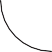 anexo 1Acta de Acuerdo para implementar el Calendario escolar de 185 díasCiclo Escolar 20[anotar número] - 20[anotar número]En reunión ordinaria del Consejo Técnico Escolar, correspondiente al mes de mayo de [anotar el año], efectuada en las instalaciones de la Escuela [anotar el nombre de la es- cuela] con Clave de Centro de Trabajo (CCT) [anotar los diez caracteres], turno [anotar] y domicilio en [anotar calle, número, colonia, localidad, código postal, delegación o muni- cipio y entidad federativa], contando con la participación de la totalidad de integrantes del Consejo Técnico Escolar, se acordó en consenso derivado de un trabajo colegiado, solicitar a la Autoridad Educativa Local el acceso al Calendario de 185 (CIENTO OCHEN-TA Y CINCO) días para el ciclo escolar 20 	- 20	.Para ello, hacemos patente que la escuela:Ofrece actualmente una jornada escolar de (especificar número) horas. Con un horario de (anotar hora; ejemplo: 08:00) a (anotar hora; ejemplo: 13:00) horas.Cumple con los requisitos que establecen los Lineamientos específicos para que las Autoridades Educativas Locales implementen el Calendario Escolar de 185 días que determine la Secretaría de Educación Pública.Cuenta con la opinión favorable del Consejo Técnico Escolar.Tiene las condiciones físicas para ampliar el horario.Cuenta con un expediente de funcionamiento en el que no existen elementos objetivos que pongan en riesgo el cumplimiento pleno del Calendario Escolar.Asimismo, se hace constar que el/la director/a de la escuela convocó al Consejo Escolar de Participación Social en la Educación (CEPS) u órgano análogo el (anotar fecha) a las (anotar hora) horas en las instalaciones de la escuela para pedir su opinión respecto a la operación del Calendario Escolar, los nuevos horarios o modalidades de compensación de tiempo escolar y de los compromisos del CTE para mejorar los logros educativos. Resultando FAVORABLE la opinión del CEPS u órgano análogo para la implementación del calendario ajustado, previa información y difusión de los padres de familia. 	Ruta  de MejoRa escolaR	educación PRiMaRia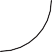 Por tal motivo, el Consejo Técnico Escolar ha determinado lo siguiente:Solicitar la operación del Calendario Escolar de ciento ochenta y cinco días con- siderando las necesidades y características de la comunidad.Compensar el tiempo de las jornadas escolares equivalente a diez días (número de días a compensar, respecto al Calendario Escolar de hasta 200 días emitido por la SEP) con alguna de las siguientes modalidades:(marcar con una X) Extender la jornada escolar diaria durante los 185 días del Calendario Escolar, a [anotar número] horas diarias; con un horario escolar de [anotar hora, ejem- plo: 08:00] a [anotar hora, ejemplo: 13:00] horas.( ) Extender la jornada escolar diaria durante los 185 días del Calendario Escolar, (anotar número) horas diarias, con un horario escolar de (anotar hora; ejem- plo 08:00) a (anotar hora; ejemplo: 13:00) horas.( ) En los diez días posteriores al fin de cursos, poner en marcha la siguiente modalidad de compensación del tiempo efectivo de clase: (mencionar la que corresponda)Acciones de atención focalizada de alumnos con bajos niveles de logro educativo.Proyectos innovadores de fortalecimiento de la calidad educativa del plantel. Por ejemplo, talleres con padres de familia o alumnos; ciclos de conferencias; torneos deportivos o académicos; actividades artísticas y culturales o de fortalecimiento de las habilidades para la convivencia, etc.Escuela de verano.Llevar a cabo puntualmente las sesiones ordinarias del Consejo Técnico Escolar conforme a las fechas establecidas en el calendario determinado por la SEP.Solicitar por escrito a la Supervisión Escolar la autorización para operar el Calen- dario Escolar de 185 días.Incorporar en la Ruta de Mejora Escolar, las acciones que se llevarán a cabo para optimizar el uso del tiempo escolar.Establecer un plan de difusión sobre la operación del Calendario Escolar de 185 días para darlo a conocer a toda la comunidad escolar en la primera quincena del mes de julio de (anotar año).Organizar los procesos de control escolar de cierre de ciclo escolar, a fin de ga- rantizar los 185 días efectivos de clase.Lo anterior queda asentado siendo las [anotar hora] horas del [anotar día, mes y año], mediante la firma de la totalidad de los integrantes del Consejo Técnico Escolar:Director/a de la EscuelaNombre completo y firmaSello oficial de la EscuelaRepresentante Legal(Solo para escuelas de sostenimiento privado)Nombre completo y firmaCONFIRMA LA OPINIÓN FAVORABLEPresidente del Consejo Escolar de Participación Social en la Educación (CEPS) o análogo.Nombre completo y firma 	Ruta  de MejoRa escolaR	educación PRiMaRia